Tytuł operacji:                „Opracowanie i wydanie książki pod tytułem „Jan Jachowski , księgarz                                           i wydawca z Jaktorowa”” – Towarzystwo Przyjaciół Lipiej Góry i okolicNumer wniosku:              4/PGP/17 Kwota dofinansowania:   18 900,00 złCel ogólny LSR:              Rozszerzenie zrównoważonej działalności społecznej ze                                          szczególnym uwzględnieniem rozwoju turystyki i ochrony zasobów.
	Cel szczegółowy:             Promocja turystyczna obszaruPrzedsięwzięcie:              Publikacje dotyczące obszaru LGD.Wskaźnik:                        Liczba publikacji na temat turystyki na obszarze LGD.Opis operacji:Dnia 18 sierpnia 2017 roku w Domu Kultury w Lipiej Górze odbyła się promocja książki pt. ,,Jan Jachowski-księgarz  i wydawca z Jaktorowa”, której autorem jest prof. Edward Jeliński.
Książka została sfinansowana w ramach poddziałania 19.2 „Wsparcie na wdrażanie operacji w ramach strategii rozwoju lokalnego kierowanego przez społeczność” objętego Programem Rozwoju Obszarów Wiejskich na lata 2014-2020, realizowanego przez Towarzystwo Przyjaciół Lipiej Góry i Okolic z projektów grantowych Stowarzyszenia „Dolina Noteci”.Kim był Jan Jachowski?
Urodził się 13.12.1891r. w Jaktorowie, był księgarzem i wydawcą, kierownikiem, a następnie właścicielem Księgarni Uniwersyteckiej w Poznaniu. W roku 1929 zmienił jej nazwę z Księgarnia Uniwersytecka, Sp. z o.o. w Poznaniu na Jan Jachowski Księgarnia Uniwersytecka. Firma Jachowskiego prowadziła również działalność wydawniczą i w roku 1939 oceniana była jako jedna z trzech największych księgarni poznańskich. 
W roku 1936 został odznaczony Srebrnym Wawrzynem Akademickim „za wybitną działalność wydawniczą w dziedzinie literatury pięknej i zasługi na polu księgarskim”.
Po zajęciu Poznania przez Niemców we wrześniu 1939 usunął swój szyld Księgarnia Uniwersytecka, co prawdopodobnie sprawiło, że jego firma była najdłużej działającą polską księgarnią w Poznaniu pod okupacją niemiecką. Wiosną 1940 r. została ona zamknięta, a całe zasoby – z wyjątkiem pojedynczych egzemplarzy przekazanych do biblioteki uniwersyteckiej – oddano na przemiał do fabryki papieru w Czerwonaku. Jachowski wyjechał do Generalnego Gubernatorstwa, ostatnie lata wojny spędził w Krakowie.
Po zakończeniu wojny wrócił do Poznania i utworzył Spółkę Księgarsko – Wydawniczą „Księgarnia Akademicka”. Przed wojną nie utrzymywał bliższych kontaktów ze środowiskiem księgarskim, natomiast później działał aktywnie w Związku Księgarzy Polskich – w roku 1945 został członkiem zarządu oddziału poznańskiego tej organizacji. W latach 1939 i 1946-1947 wydawał czasopismo „Przegląd Wielkopolski”, które po reaktywacji w roku 1987 kontynuuje profil wydawniczy wprowadzony przez Jachowskiego. 
Jan Jachowski zmarł 18.08.1977 r. w Poznaniu.
Towarzystwo Przyjaciół Lipiej Góry i Okolic w 40 rocznicę śmierci Jana Jachowskiego uczciło jego pamięć wydaną książką.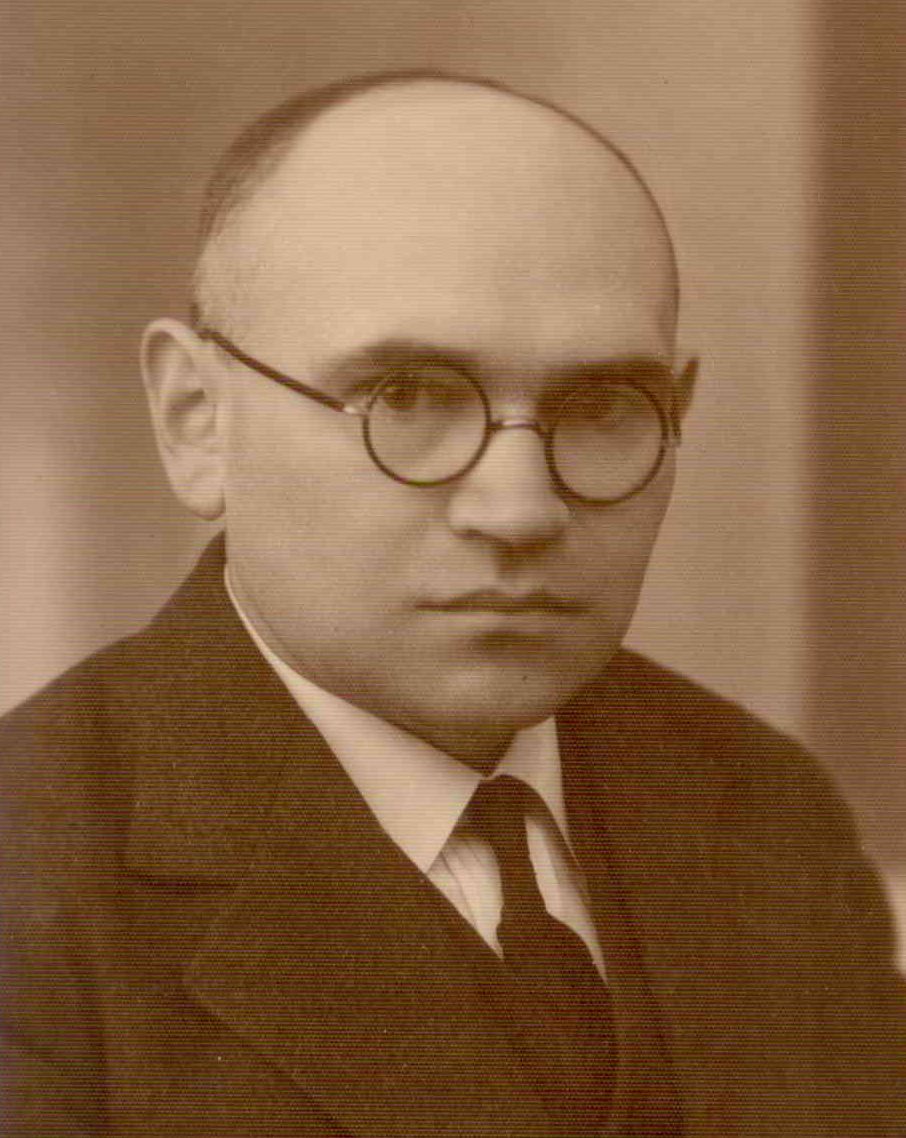 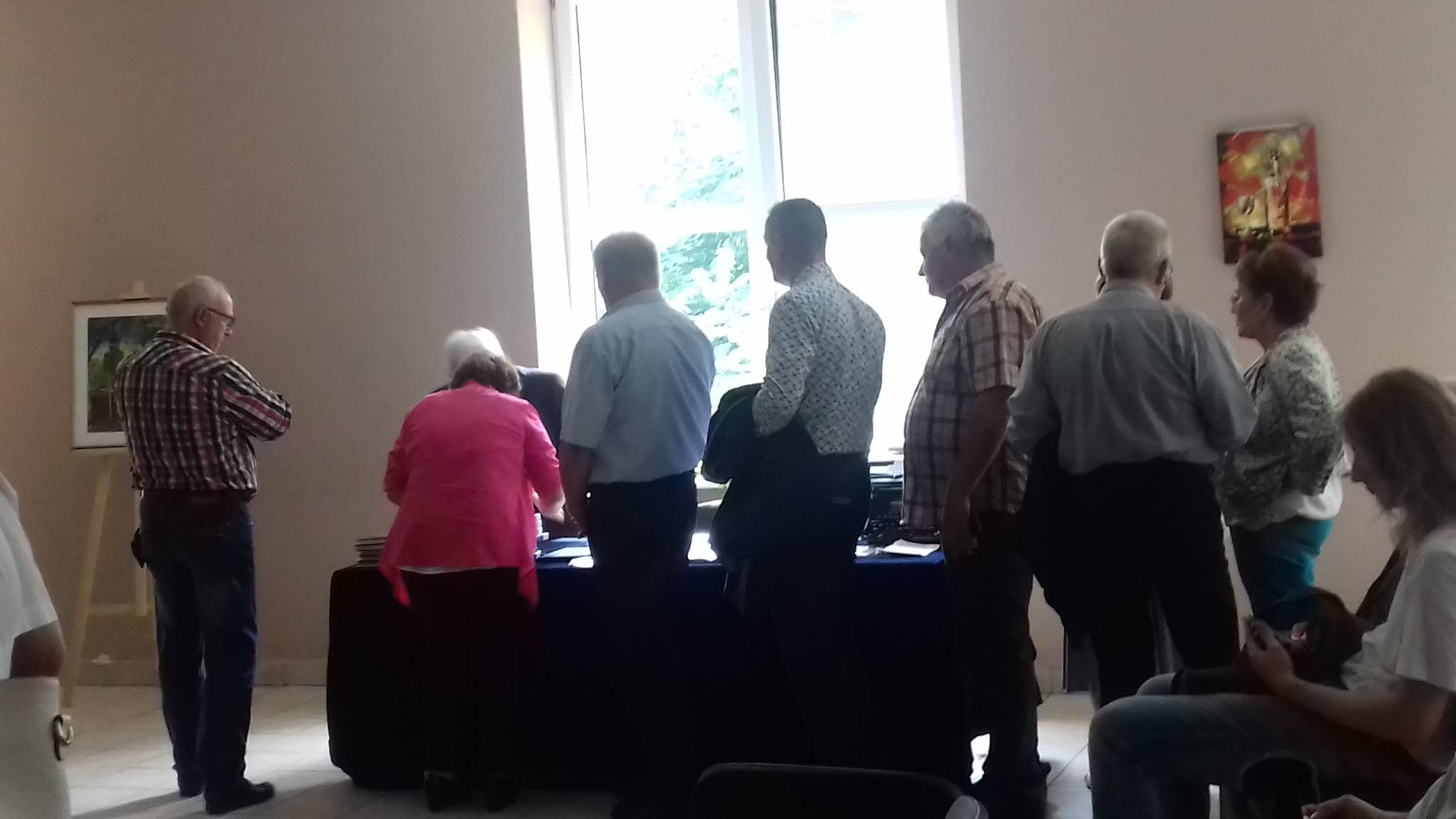 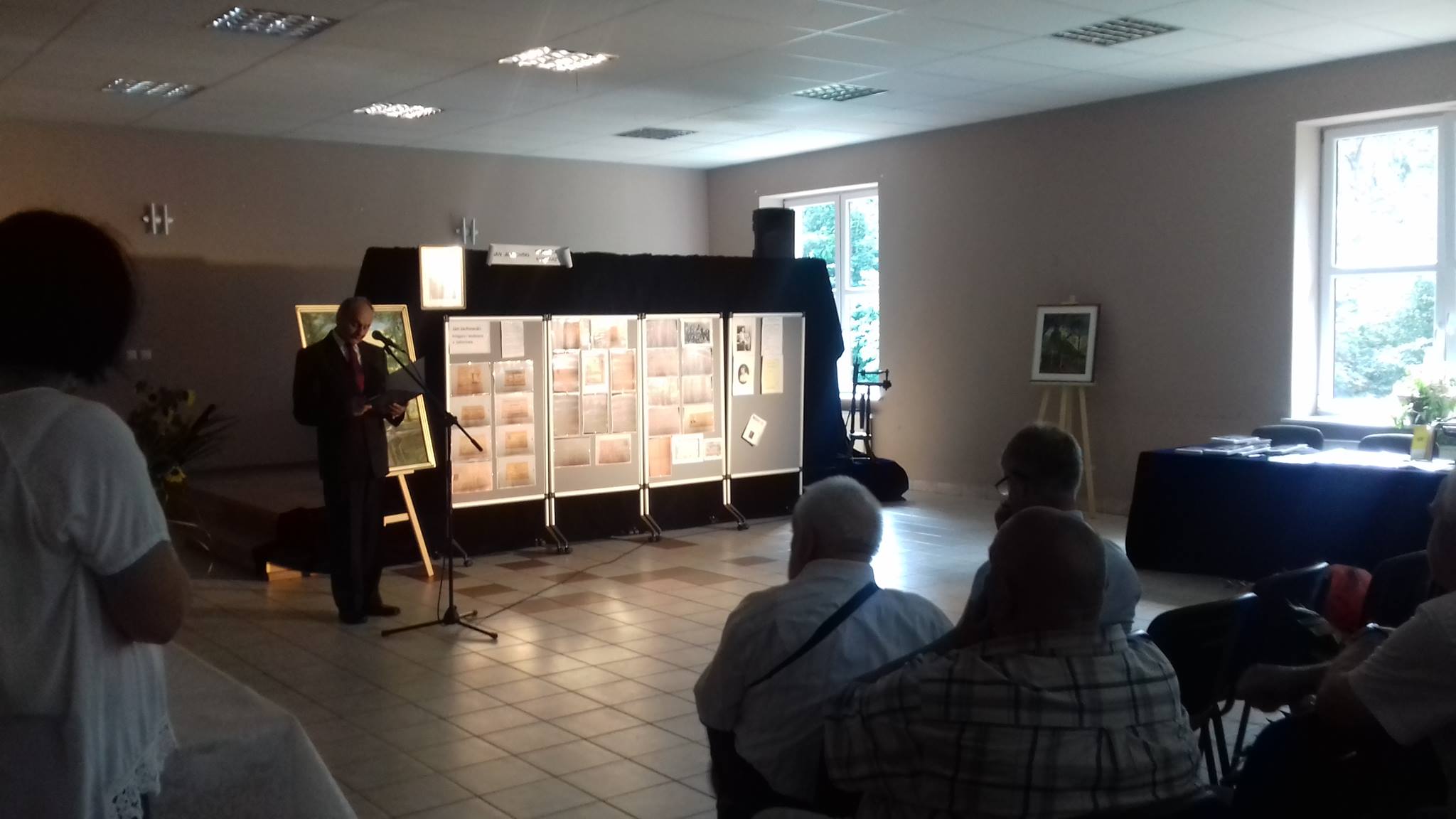 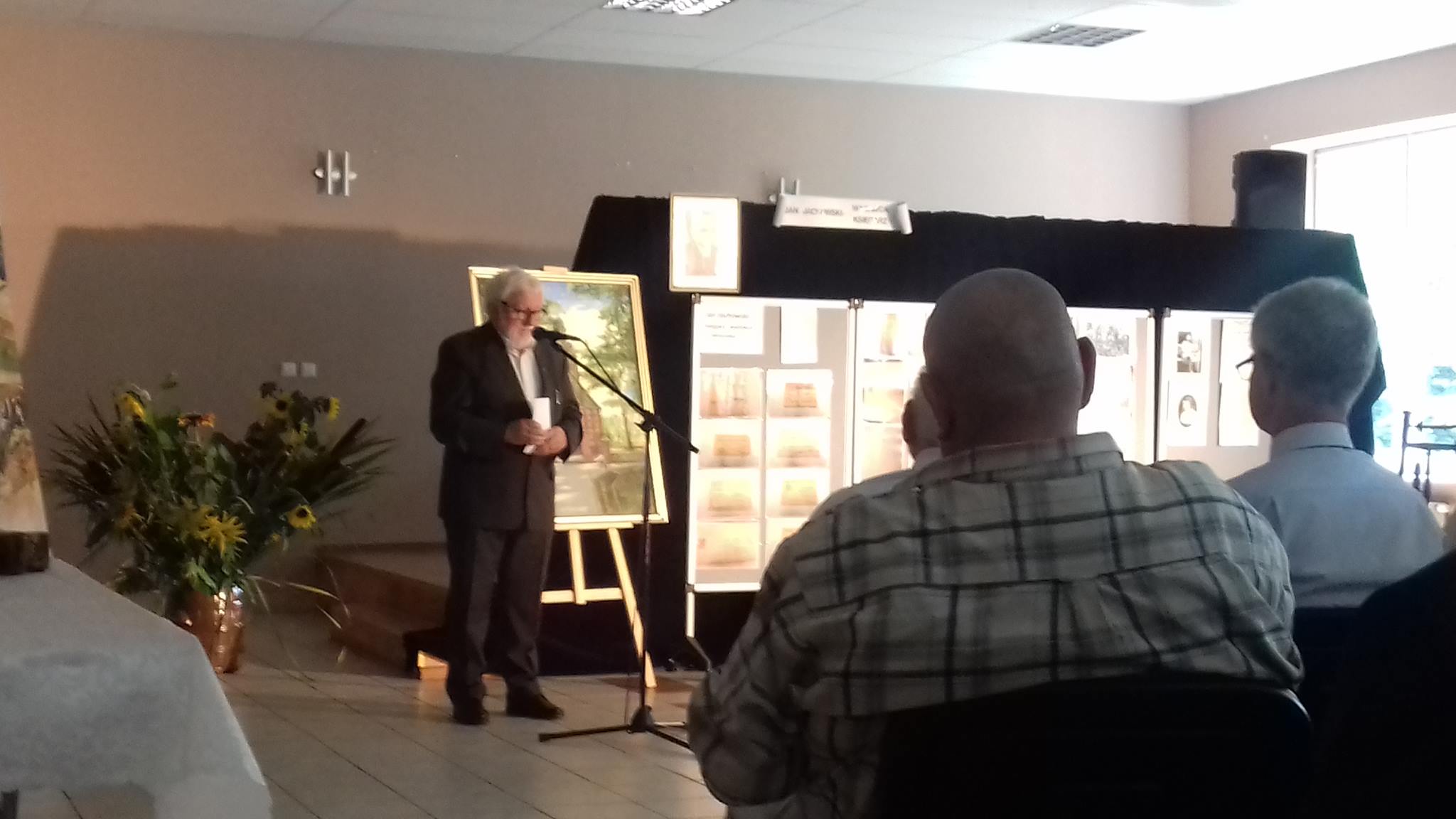 